We have just learnt and discussed some of the basics of advertising, in particular differentiation, demographics, and desire. 
In your workbooks, for each of these products below write down and explain how the product could:
a) Differentiate from similar products
b) Which demographic or demographics the product would appeal to
c) How the brand could create a sense of desire
We have just learnt and discussed some of the basics of advertising, in particular differentiation, demographics, and desire. 
In your workbooks, for each of these products below write down and explain how the product could:
a) Differentiate from similar products
b) Which demographic or demographics the product would appeal to
c) How the brand could create a sense of desire
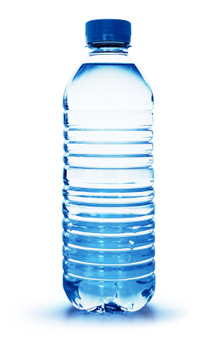 Bottled water 
$2.50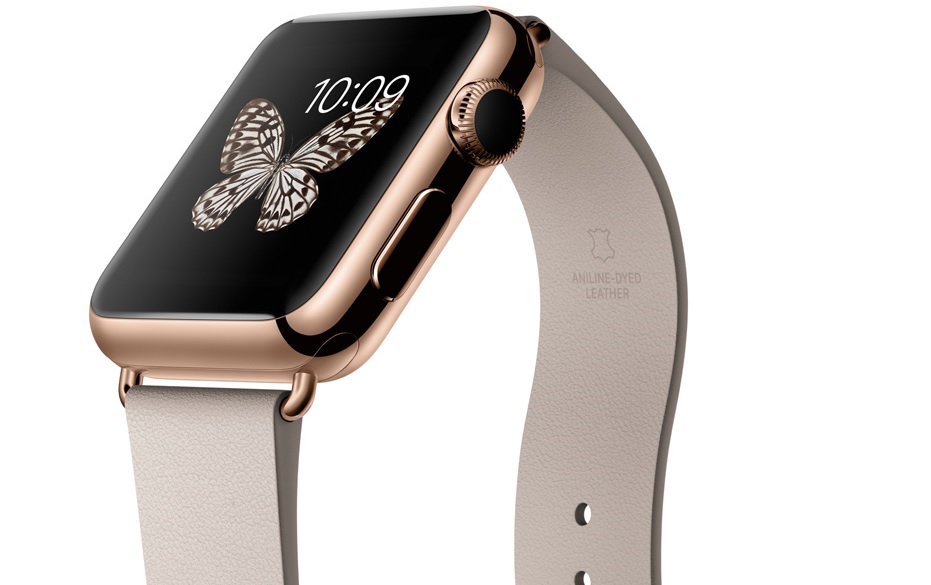 Apple Watch
$1500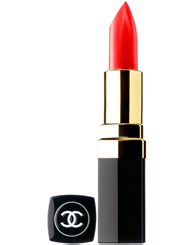 Channel Lipstick
$90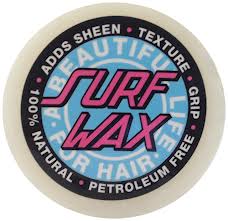 Surf Wax
$2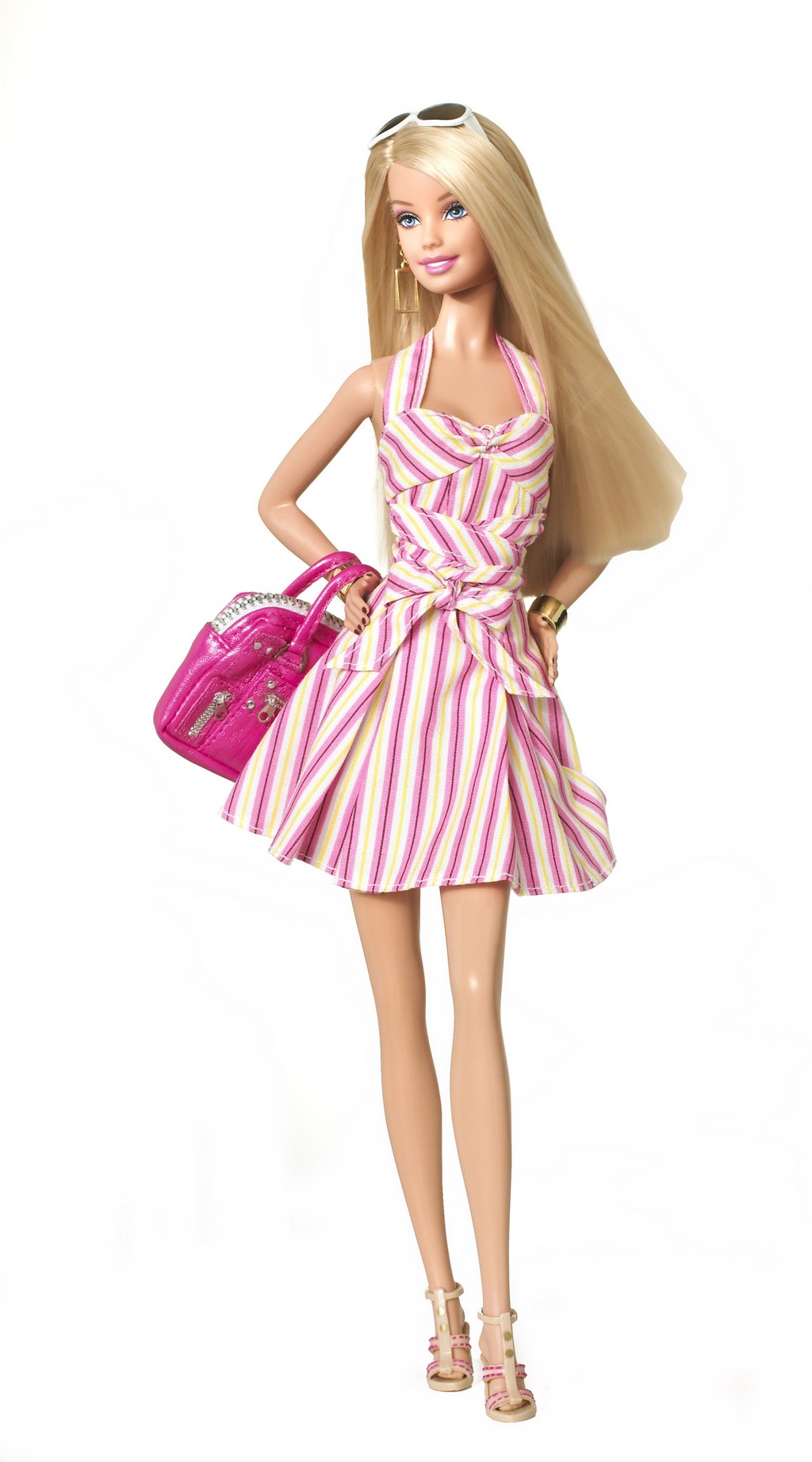 Barbie 
$29.95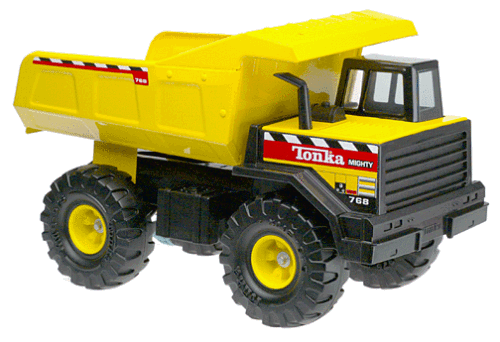 Tonka Truck
$39.95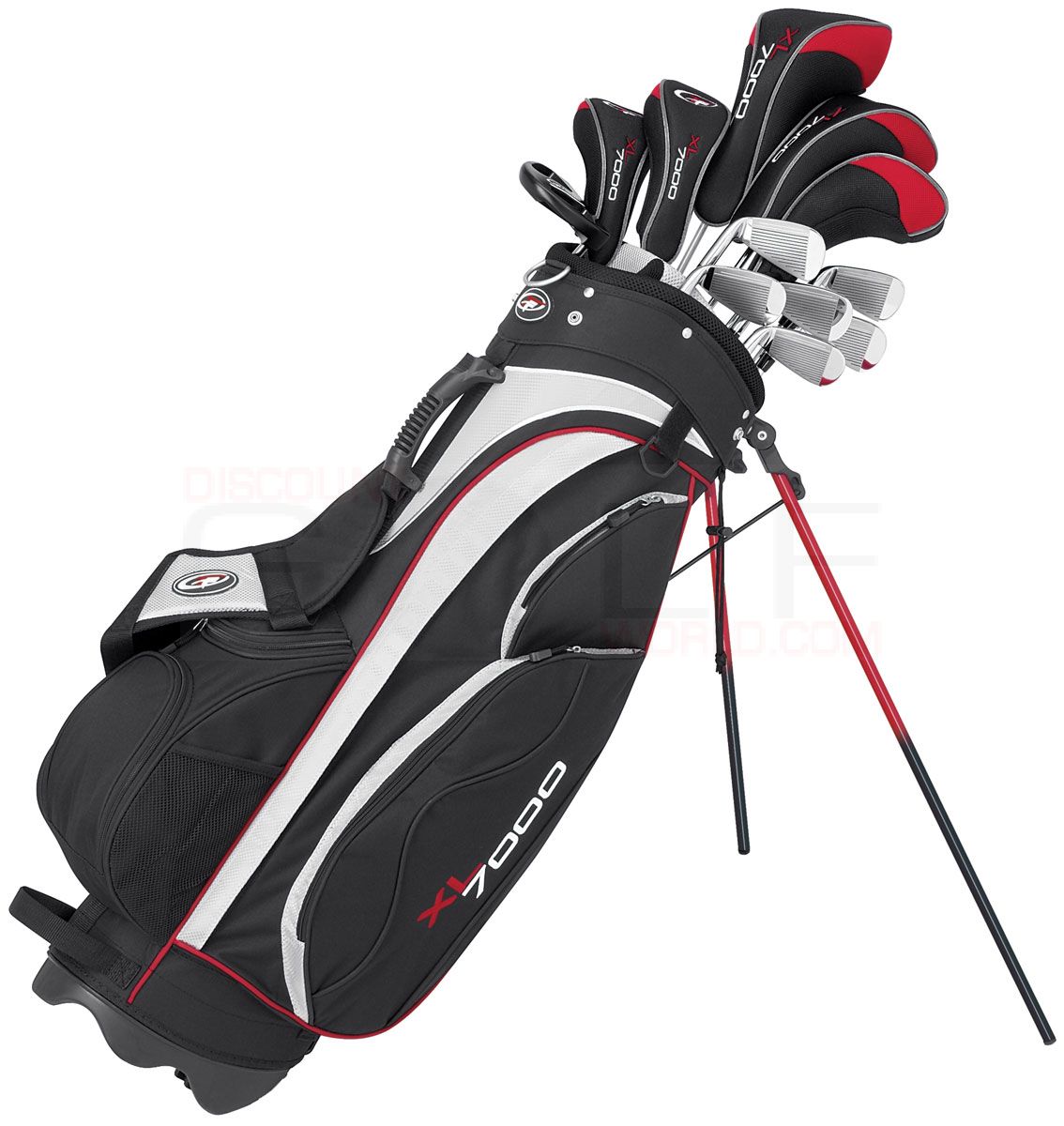 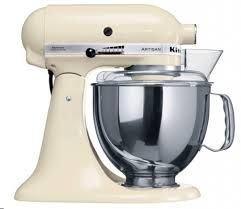 Kitchen Aid Mix Master
$699


           Choose your own product!

